я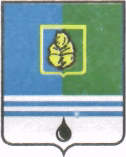 ПОСТАНОВЛЕНИЕАДМИНИСТРАЦИИ ГОРОДА КОГАЛЫМАХанты-Мансийского автономного округа - ЮгрыО внесении измененияв постановление Администрациигорода Когалымот 31.12.2014 №3626В соответствии с Федеральным законом от 03.08.2018 № 313-ФЗ               «О внесении изменений в Федеральный закон «О развитии малого и среднего предпринимательства в Российской Федерации», Уставом города Когалыма, в целях приведения муниципального правового акта в соответствие с действующим законодательством Российской Федерации:1. В постановление Администрации города Когалыма от 31.12.2014 №3626 «Об утверждении Административного регламента предоставления муниципальной услуги «Предоставление субсидий субъектам малого и среднего предпринимательства города Когалыма» (далее - постановление) внести следующее изменение:1.1. абзац 2 пункта 2 раздела 1 приложения к постановлению изложить в следующей редакции:«Субъекты малого и среднего предпринимательства - хозяйствующие субъекты (юридические лица и индивидуальные предприниматели), отнесенные в соответствии с условиями, установленными Федеральным законом от 24.07.2007 № 209-ФЗ «О развитии малого и среднего предпринимательства в Российской Федерации», к малым предприятиям, в том числе к микропредприятиям, и средним предприятиям, сведения о которых внесены в единый реестр субъектов малого и среднего предпринимательства (далее – Субъекты, заявители)».2. Управлению экономики Администрации города Когалыма (Е.Г.Загорская) направить в юридическое управление Администрации города Когалыма текст постановления, его реквизиты, сведения об источнике официального опубликования в порядке и сроки, предусмотренные распоряжением Администрации города Когалыма от 19.06.2013 №149-р            «О мерах по формированию регистра муниципальных нормативных правовых актов Ханты-Мансийского автономного округа - Югры» для дальнейшего направления в Управление государственной регистрации нормативных правовых актов Аппарата Губернатора Ханты-Мансийского автономного округа - Югры.3. Опубликовать настоящее постановление в газете «Когалымский вестник» и разместить на официальном сайте Администрации города Когалыма в информационно-телекоммуникационной сети «Интернет» (www.admkogalym.ru).4. Контроль за выполнением постановления возложить на заместителя главы города Когалыма Т.И.Черных. 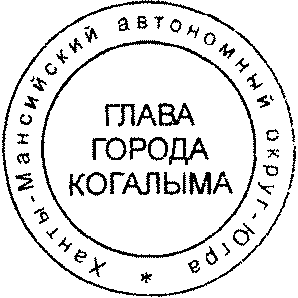 Глава города Когалыма	Н.Н.ПальчиковСогласовано:зам. главы г.Когалыма					Т.И.Черныхначальник УЭ						Е.Г.Загорскаяначальник ЮУ						И.А.Леонтьеваначальник ООЮУ					М.В.Дробинаспециалист-эксперт ОРАР УЭ 			С.А.ХарьковаПодготовлено:начальник ОПР и РП УЭ				М.В.ИвановаРазослать: УЭ(+2), ЮУ, УОДОМС, МФЦ, «Когалымский вестник», Сабуров, прокуратура.От  «19»ноября2018г. № 2573